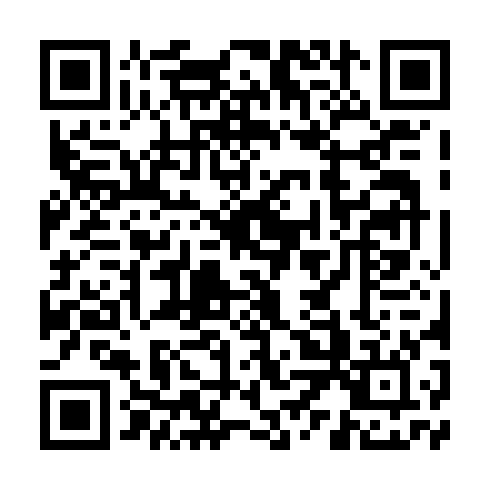 Ramadan times for San Miguel de Tucuman, ArgentinaMon 11 Mar 2024 - Wed 10 Apr 2024High Latitude Method: NonePrayer Calculation Method: Muslim World LeagueAsar Calculation Method: ShafiPrayer times provided by https://www.salahtimes.comDateDayFajrSuhurSunriseDhuhrAsrIftarMaghribIsha11Mon6:026:027:201:315:007:417:418:5412Tue6:036:037:211:304:597:407:408:5313Wed6:036:037:211:304:597:397:398:5214Thu6:046:047:221:304:587:387:388:5115Fri6:056:057:221:304:587:377:378:5016Sat6:056:057:231:294:577:367:368:4817Sun6:066:067:231:294:567:347:348:4718Mon6:066:067:241:294:567:337:338:4619Tue6:076:077:241:284:557:327:328:4520Wed6:076:077:251:284:557:317:318:4421Thu6:086:087:251:284:547:307:308:4322Fri6:096:097:261:284:537:297:298:4223Sat6:096:097:261:274:537:287:288:4024Sun6:106:107:271:274:527:277:278:3925Mon6:106:107:271:274:527:267:268:3826Tue6:116:117:281:264:517:257:258:3727Wed6:116:117:281:264:507:237:238:3628Thu6:126:127:291:264:507:227:228:3529Fri6:126:127:291:254:497:217:218:3430Sat6:136:137:301:254:487:207:208:3331Sun6:136:137:301:254:487:197:198:321Mon6:146:147:311:254:477:187:188:312Tue6:146:147:311:244:467:177:178:303Wed6:156:157:321:244:467:167:168:284Thu6:156:157:321:244:457:157:158:275Fri6:156:157:331:234:447:147:148:266Sat6:166:167:331:234:437:137:138:257Sun6:166:167:341:234:437:127:128:248Mon6:176:177:341:234:427:117:118:239Tue6:176:177:351:224:417:107:108:2210Wed6:186:187:351:224:417:097:098:21